مرحله نهايي چهاردهمين جشنواره ملي دانش‌آموزی تبیانطرح پروژه‌های دانش‌آموزی تبیان از سال 1383 به منظور گسترش فرهنگ پژوهش، لذت بردن از دانستن و عمیق کردن فهم دانش‌آموزان از طریق یادگیری بر اساس جستجوگری آغاز به کار کرده و تاکنون سیزده دوره آن در سطح مدارس و مـراکز آموزشی پژوهشی کل کشور برگزار شده‌است.  مراسم سیزدهمین جشنواره پروژه‌های دانش‌آموزی در تاریخ 23 و 24 فروردین ماه ســال 1397 در دانشگاه شهیــد بهشتــی تهران با حضــور 7500 دانش‌آموز به همراه دبیران راهنما در قالب 1750 گروه از 20 استان کشور در سه بخش سمینارهای علمی، غرفه‌های نمایشگاهی و مسابقات دانش‌آموزی برگزار شد.با گسترش فضای مجازی، تعلیم و تربیت دیگر در انحصار مدرسه‌ها قرار ندارد و حجم عظیمی از محتوای مفید و غیرمفید از طریق اینترنت به سوی فرزندانمان سرازیر شده‌است. انباشت و اشباع اطلاعات، تکیه بر حفظیات و روش‌های قدیمی آموزش را ناکارآمد ساخته و ضرورت تحول در شیوه‌های یادگیری و تمرکز بر مهارت تجزیه و تحلیل، کارگروهی و خلاقیت در حل مسئله را روشنتر از هر زمان دیگری نمود‌ه‌است.با توجه به ضرورت و اهميت تحول در شيوه هاي يادگيري و تمركز بر مهارت تجزيه و تحليل، كارگروهي و خلاقيت در حل مسئله با رویکردهاي نوین «ترویج مسئله محوری در آموزش» و «ارتقای نقش نوجوانان در ساخت جامعه فردا» چهاردهمين چهاردهمين جشنواره ملي دانش‌آموزی تبیان برگزار خواهد شد.اهداف جشنواره ارائه‌ی الگوی صحیح مسئله محوری در آموزش و پژوهش دانش‌آموزیتمرکز بر فرایند یادگیری به جای تأکید صرف بر محصول و نتیجهاجتناب از فضای رقابتی مخرب و تقویت روحیه‌ی اختیار، تعامل و کارگروهیخدمات علمی، استعداد سنجی و ... برای دانش‌آموزان سراسر کشورشناسایی توانمندی‌ها و ايجاد شبکه نخبگانی از دانش‌آموزان امروز و دانشجویان فردابخش‌های جشنوارهچهاردهمين جشنواره پروژه‌های دانش‌آموزی تبیان نیز به حول و قوه الهی و با هدایت و مشاوره مجازی در دو بخش اصلی مسئله محوري(رویش) و مسابقات چالشی در روز‌های 28 و 29 فروردین‌ماه 1399 برگزار خواهد شد.بخش رویشآیا تا به حال شده‌است با خودتان فکر کنید که دانش‌آموزان از دانشی که طی ۱۲ سال تحصیل و حضور تمام وقت در مدرسه می‌گیرند، چقدر استفاده می‌کنند؟ یا مهم‌تر از این، بپرسید دانش‌آموزانی که در حل مسائل درسی یا ارائه‌ی را‌ه‌حل‌های خلاق برای حل مسئله آلودگی هوا یا ساخت انواع ربات‌ها اینقدر توانمند هستند، چرا نمی‌توانند مسائل ساده و روزمره زندگی خود را حل کنند؟ یا مشابه آن در سطوح بالاتر دانش‌آموزان گذشته که درگیر حل به‌روزترین مسائل دنیا در دانشگاه‌ها هستند؛ چرا از حل مسئله‌های کشور خودمان درمانده‌اند؟توضیحی مختصر درباره مراحل طرح رویشگام اول: آشنایی با مسئلهدانش‌آموزان در آموزشی تعاملی، با مفهوم مسئله، انواع آن، راه‌‌های یافتن آن و . . . آشنا خواهند شد.گام دوم: تشخیص مسئلهدانش‌آموزان با طی چند مرحله مهم‌ترین مسئله قابل حل در اطراف خود را شناسایی می‌کنند.گام سوم: تبیین مسئلهدر این گام مسئله روشن‌تر می‌شود. اینکه به چه افراد و مکان‌ها و موقعیت‌هایی مربوط است، قرار است یک مشکل را حل کند یا فرصتی را احیا کند و اینکه قرار است از کجا به کجا برسیم، در این مرحله مشخص می‌شود.گام چهارم: تشریح مسئلهعلل مسئله و پیامدها و تاثیراتی که این موضوع بر افراد و بقیه موجودات می‌گذارد، مشخص می‌شود. همچنین حوزه‌‌های دانشی مربوط به مسئله مشخص می‌گردند.گام پنجم: تحلیل مسئلهبه منظور راستي آزمايي فرضيه ها طراحی شده. گام ششم: ایده‌پردازی و ارائه راه‌حلبارش فکری به منظور يادگيري تعاملي در راستاي آشنایی دانش‌آموزان با ایده‌های جدید.گام هفتم: اجرای راه‌حلدانش‌آموزان در این مرحله مقدمات اجرای راه‌حل، از جمله مراحل کار، ابزارهای مورد نیاز، لیست هماهنگی با افراد و . . . را مشخص می‌کنند.گام هشتم: گزارش فرآینددر این مرحله باید نتیجه اجرای راه‌حل خود را در قالب‌های مختلف گزارش کنند. همچنین باید متغيرهاي پيش بين و غير پيش بين مربوط به مسئله را تببين كنند. مسابقات چالشیمسابقات چالشی در رشته هاي زير برگزار خواهد شد:IT (برنامه نویسی، اینترنت اشیا)زیست‌فناوری (طراحی ماز، فتومیکروگراف و ...)طراحی صنعتی (مدل سازی)کارآفرینیادبیات (داستان‌نویسی و شعر و ...)هوافضا (گلایدر، ایربوت، نجات تخم مرغ، موشک آبی،  و ...) سازه (پل ماکارونی، تاورکرین، پل کامپوزیتی)رباتیک (آتشنشان، تفکیک زباله، امدادگر، کنترل ترافیک و ...)بازی‌سازی شیمی (کمیکار، ابر حباب) معماری انرژی  ریاضیشرایط و نحوه ثبت‌نامثبت‌نام از طریق نشاني الكترونيكي زير انجام خواهد شد:مسابقات چالشي:  project14.tebyan.net بخش رويش:  Rooyesh.tebyan.net2) تعداد نفرات مجاز شرکت‌کننده حداکثر 5 نفر می‌باشد. هر دانش‌آموز مجاز است تنها در یک رشته گرایش ثبت‌نام نماید.
3) محدوديتي براي تعداد گروه‌های شرکت‌کننده از هر مدرسه و یا مرکز آموزشی وجود ندارد.4) با توجه به اینکه بعضی از رشته/ گرایش ها به تفکیک دوره تحصیــلی طبقه‌بندی شده‌اند، شرکت‌کنندگان محترم به هنگام ثبت نام از صحت انتخاب دوره تحصيلي، بخش، شاخه و زیر شاخه اطمینان حاصل فرمایند.
5) تنها رشته گرایش‌هایی در مرحله نهایی قابلیت اجرا خواهد داشت که تعداد تیم‌های شرکت‌کننده در آن، به تفکیک هر دوره تحصيلي به حد نصاب 10 تیم رسیده باشد.تلفن: (مسابقات چالشي): 81202303 و 81202167   (بخش رویش): 81202111  نمابر: 81202311پست الکترونیک: project@tebyan.com    رسانه‌های اجتماعی: tebyannojavan@  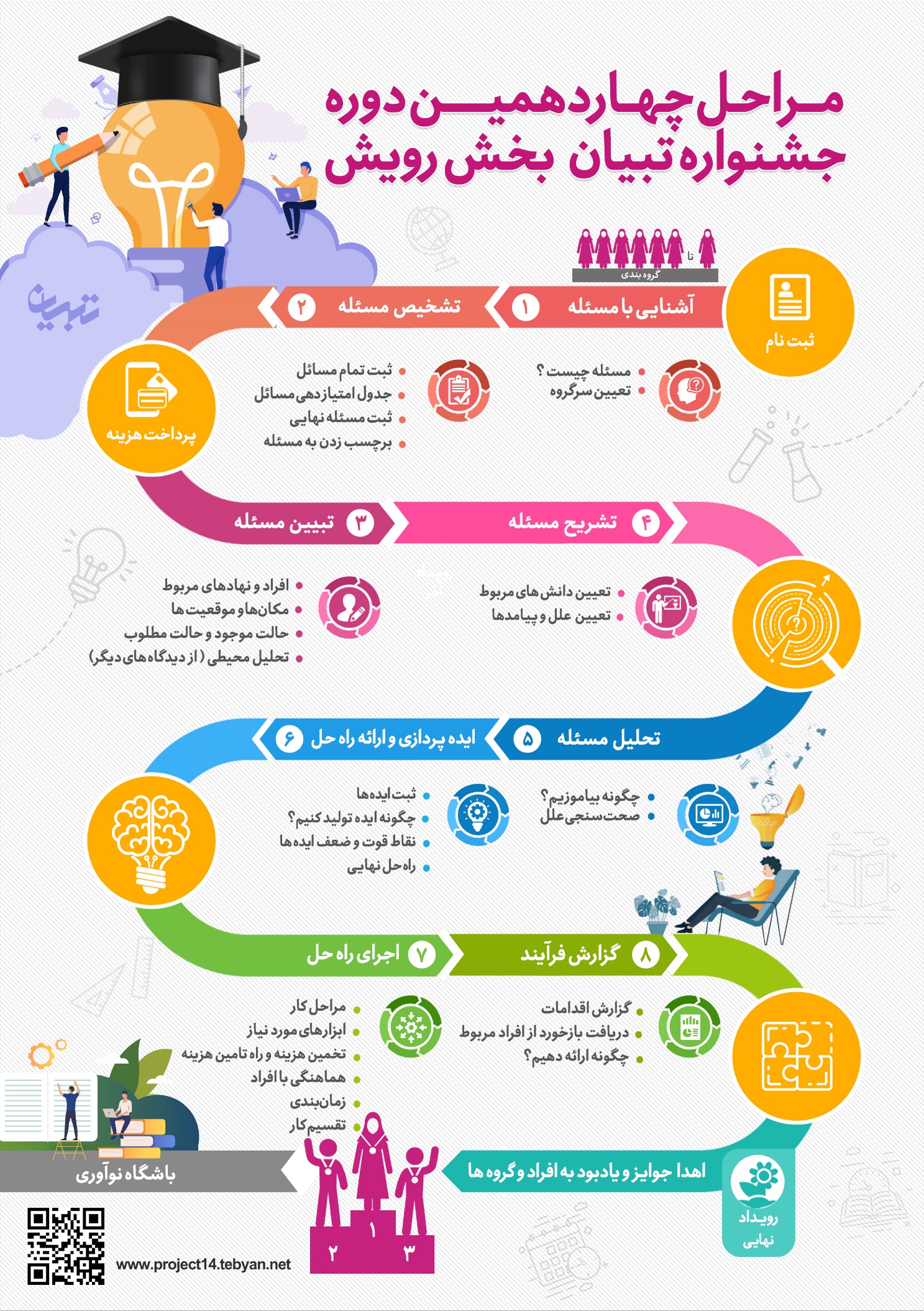 